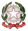 Ministero dell’Istruzione e del MeritoIstituto Comprensivo “Armando Diaz”Piazza Cardinal G. Massaia, 2 - 20123 Milano - Tel. 02 884 461 45 C.F. 80127150151 - Cod. Meccanografico MIIC8BB008 - Codice Univoco Ufficio UFG5KCEmail: miic8bb008@istruzione.it - Pec: miic8bb008@pec.istruzione.it - Sito web: www.icdiaz.edu.itAL DIRIGENTE SCOLASTICO Oggetto: RICHIESTA PERMESSO ORARIOIl/La sottoscritto/a _______________________________________________ in servizio in qualità di           Docente                            T. Indeterminato                          T. Determinato plesso di 	P.zza G. Cardinal Massaia	   Via Crocefisso 		   Via S. OrsolaC H I E D Ela concessione di un permesso orario per il giorno________________________________________ dalle ore ___________________________ alle ore ____________________   per il seguente motivo ___________________________________________________________________________________ ___________________________________________________________________________________da recuperare entro i due mesi lavorativi successivi sulla base delle necessità della scuola.Milano, li __________________________In fede_______________________________Visto:SI CONCEDENON SI CONCEDE				  LA DIRIGENTE SCOLASTICAAntonia Abbiati